РЕГИОНАЛЬНЫЙ ЦЕНТР ОБРАБОТКИ ИНФОРМАЦИИ (РЦОИ) ПЕРМСКОГО КРАЯРуководителям МОУОРуководителям ООГлоссарий:ОО – образовательные организации,КПК ‒ муниципальные конфликтные подкомиссии,МСУ ‒ управления (отделы) образования муниципальных районов (городских или муниципальных округов),Станция апелляции (в МСУ) ‒ программное обеспечение по вводу сведений об апелляциях и результатах их рассмотрения. Программа будет размещена на сайте РЦОИ в разделе ГИА-9 07.06.2021 г.Нормативная база:Приказ Министерства образования и науки Пермского края от 11.05.2021 г. № 26-01-16-517 «Об утверждении Положения о деятельности конфликтной комиссии»,Приказ Министерства образования и науки Пермского края от 13.05.2021 г. № 26-01-06-530 «Об утверждении состава конфликтной комиссии»,Приказ Министерства образования и науки Пермского края от 26.04.2021 г. № 26-01-06-454 «Об утверждении графика информирования о результатах ГИА-9».АЛГОРИТМ ПРОВЕДЕНИЯ АПЕЛЛЯЦИЙ:Участники ГИА-9 подают апелляции в ОО, в которой они были допущены к ГИА (или непосредственно в КПК) в течение двух рабочих дней, следующих за официальным днем объявления результатов ГИА по соответствующему учебному предмету (до 18:00 второго дня), в двух экземплярах.Руководитель ОО, принявший апелляцию, передает в КПК оригинал бланка апелляции по форме 1-АП в течение одного рабочего дня после ее получения (не позднее 18:00 дня, следующего за датой приема апелляции от участника). С целью контроля поступления апелляций рекомендуется незамедлительно передавать в МСУ информацию о факте появления апелляции в ОО. КПК работают на базе МСУ. Руководитель КПК принимает от ОО апелляции до конца рабочего дня, следующего за днем окончания приема апелляций от участников. После приема апелляций секретарь КПК вносит сведения об апелляциях на станцию апелляции до 18:00 текущего дня. До 13.00 следующего дня получает от РЦОИ и распечатывает апелляционные пакеты, организует работу КПК. На работу КПК (рассмотрение, заполнение протокола заседания КПК, утверждение решений КПК ГЭК, уведомление апеллянтов о принятом решении) дается 4 рабочих дня, подробная таблица по датам и предметам прилагается.Заседания КПК по рассмотрению апелляций рекомендуется проводить на 3 из 4-х рабочих дней, отведенных на рассмотрение апелляций. На заседание приглашается действующий эксперт предметной комиссии из числа ведущих и старших, ранее не проверявших работу данного апеллянта. Конфликтная комиссия не позднее чем за один рабочий день до даты рассмотрения апелляции информирует участников ГИА, подавших апелляции, о времени и месте их рассмотрения. МСУ и ОО могут организовать подвоз апеллянтов на рассмотрение (при желании и возможности). Не позднее трех рабочих дней с момента принятия решения до апеллянтов доводится решение по удовлетворению (отклонению) апелляций по схеме КПК(МСУ)→ОО→апеллянт. По завершении работы КПК направить в РЦОИ скан-копии всех протоколов заседаний КРК (на электронную почту Шабалиной Н.С.).Руководителям ОО рекомендуется оповещать участников ГИА, планирующих подавать апелляции, что результат может быть изменен как в сторону повышения, так и в сторону понижения баллов. С уважением, руководитель РЦОИ Черепанов М.С. Муниципальная конфликтная подкомиссия _________ районаЖУРНАЛ РЕГИСТРАЦИИ АПЕЛЛЯЦИЙО НЕСОГЛАСИИ С ВЫСТАВЛЕННЫМИ БАЛЛАМИ В ЭКЗАМЕНАЦИОННЫХ РАБОТАХ ГИА-9Начат: «___»___________2021 г.Окончен: «___»_________20__ г.г. Пермь, 2021 г.ПРОТОКОЛ № ___ от ______г.заседания муниципальной конфликтной подкомиссии (КПК) _________ районапо рассмотрению апелляции о несогласии с выставленными балламиПрисутствовали: ФИО – руководитель муниципальной КПК,ФИО – секретарь КПК,ФИО – член КПК,ФИО – член КПК,ФИО – член КПК.Приглашены: эксперт ФИО, учитель русского языка.Повестка: рассмотрение апелляционных материалов о несогласии с выставленными баллами ОГЭ по русскому языку.Рассмотрены: апелляционные материалы ФИО (МАОУ «СОШ № __»), ФИО (МАОУ «СОШ № __»).Заслушав заключение эксперта, комиссия приняла решение:- апелляцию ФИО отклонить на основании заключения эксперта ФИО от ___ года. Количество первичных баллов оставить без изменений.- апелляцию ФИО удовлетворить на основании заключения эксперта ФИО от ___ года. Количество первичных баллов увеличить на … баллов до общего значения … баллов.Руководитель КПК: _____________/ФИО/Секретарь КПК: ________________/ФИО/Члены КПК: ___________________/ФИО/___________________/ФИО/___________________/ФИО/ЗАКЛЮЧЕНИЕ ЭКСПЕРТАДата составления: ___ФИО эксперта: ___ФИО апеллянта: ___В рамках рассмотрения поступившей апелляции была рассмотрена правильность оценивания заданий с развернутым ответом ……Текст в свободной форме… В связи с вышеизложенным, необходимость изменения баллов за выполнение заданий с развернутым ответом отсутствует / считаю обоснованным увеличить количество первичных баллов на … баллов до общего значения … баллов/уменьшить на … баллов … до общего значения … баллов.ФИО/подпись экспертаУтверждаюРуководитель РЦОИ М.С. Черепанов________________________________«_____» __________________2021 г.АКТоб уничтожении материалов ограниченного доступаот «02» марта 2022 годаМы, нижеподписавшиеся, составили настоящий акт на списание и уничтожение апелляционных пакетов ГИА-9, оставшихся в муниципалитете.Апелляционные пакеты ГИА-9 уничтожены в связи с окончанием срока хранения в соответствии с приказом Министерства образования и науки Пермского края от 11.05.2021 г. № 26-01-06-517 «Об утверждении Положения о деятельности конфликтной комиссии Пермского края, создаваемой для рассмотрения апелляций участников государственной итоговой аттестации по образовательным программам основного общего образования» и в связи с распоряжением руководителя РЦОИ. Опись уничтоженных материалов прилагается.Председатель комиссии по уничтожениюбланков ограниченного доступа: _______________/________________/Члены комиссии: _______________/________________/_______________/________________/ОПИСЬуничтожения материалов ограниченного доступаот «02» марта 2022 годаОбезличенные копии экзаменационных работ (БО № 2, ДБО) - … л.Электронные формы протоколов проверки экспертами экзаменационных работ - … шт.Протоколы муниципальной конфликтной подкомиссии - … шт.Апелляции по форме 1-АП - … шт.КИМ - … шт.Председатель комиссии по уничтожениюбланков ограниченного доступа: _______________/________________/Члены комиссии: _______________/________________/_______________/________________/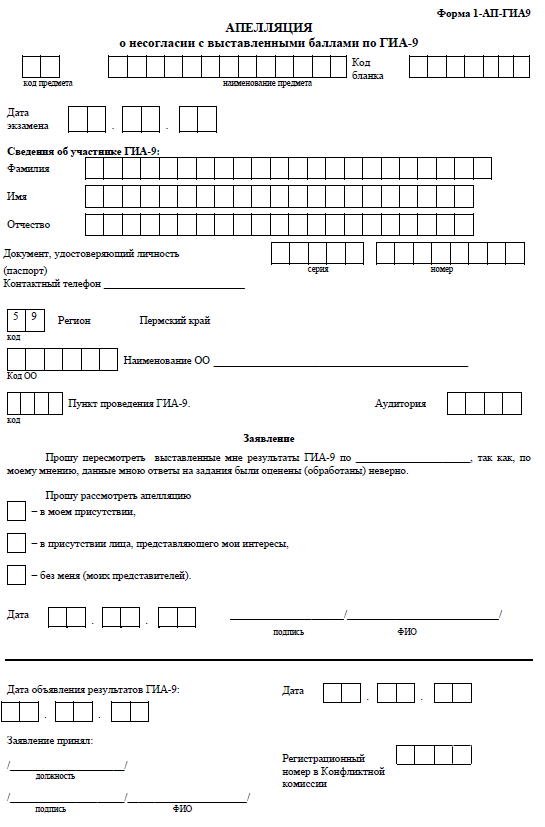 г. Пермь, ул. Пермская, 74тел.: +7/342/210-14-60, 210-15-57, 212-4068e-mail: eqac@mail.ruГРАФИК ОБРАБОТКИ АПЕЛЛЯЦИЙ О НЕСОГЛАСИИ С ВЫСТАВЛЕННЫМИ БАЛЛАМИ. ГИА-9. 2021. ГРАФИК ОБРАБОТКИ АПЕЛЛЯЦИЙ О НЕСОГЛАСИИ С ВЫСТАВЛЕННЫМИ БАЛЛАМИ. ГИА-9. 2021. ГРАФИК ОБРАБОТКИ АПЕЛЛЯЦИЙ О НЕСОГЛАСИИ С ВЫСТАВЛЕННЫМИ БАЛЛАМИ. ГИА-9. 2021. ГРАФИК ОБРАБОТКИ АПЕЛЛЯЦИЙ О НЕСОГЛАСИИ С ВЫСТАВЛЕННЫМИ БАЛЛАМИ. ГИА-9. 2021. ГРАФИК ОБРАБОТКИ АПЕЛЛЯЦИЙ О НЕСОГЛАСИИ С ВЫСТАВЛЕННЫМИ БАЛЛАМИ. ГИА-9. 2021. ГРАФИК ОБРАБОТКИ АПЕЛЛЯЦИЙ О НЕСОГЛАСИИ С ВЫСТАВЛЕННЫМИ БАЛЛАМИ. ГИА-9. 2021. ГРАФИК ОБРАБОТКИ АПЕЛЛЯЦИЙ О НЕСОГЛАСИИ С ВЫСТАВЛЕННЫМИ БАЛЛАМИ. ГИА-9. 2021. ГРАФИК ОБРАБОТКИ АПЕЛЛЯЦИЙ О НЕСОГЛАСИИ С ВЫСТАВЛЕННЫМИ БАЛЛАМИ. ГИА-9. 2021. ЭкзаменДата проведения экзаменаОфициальный день объявления результатов ГИА-9 на региональном уровне                             Сроки приема апелляции от участников ГИА(до 18:00)Срок передачи апелляций из ОО в КПК и выгрузки сведений об апелляциях на станции апелляции в МСУ (до 18:00) Выгрузка из РЦОИ в КПК апелляционного комплекта(до 13:00)Составление экспертного заключения, принятие решения по результату рассмотрения апелляций КПК (не позднее указанной даты)Экспорт файла в РЦОИ (до 13:00)Русский язык24.05.202104.06.202108.06.202109.06.202110.06.202114.06.202115.06.2021Русский язык25.05.202107.06.202109.06.202110.06.202111.06.202115.06.202116.06.2021Математика27.05.202107.06.202109.06.202110.06.202111.06.202115.06.202116.06.2021Математика28.05.202108.06.202110.06.202111.06.202114.06.202116.06.202117.06.2021Русский язык08.06.202121.06.202123.06.202124.06.202125.06.202129.06.202130.06.2021Математика16.06.202126.06.202128.06.202128.06.202129.06.202130.06.202101.07.2021Русский язык30.06.202112.07.202114.07.202115.07.202116.07.202120.07.202121.07.2021Математика02.07.202113.07.202115.07.202116.07.202119.07.202121.07.202122.07.2021№ п/пДата регистрацииПредметФИО апеллянтаОУПодпись лица, принявшего апелляциюРезультат рассмотрения1отклонено2+1 балл3-2 баллаИТОГО: количество апелляций за период ГИА-2021 - ___ шт.ИТОГО: количество апелляций за период ГИА-2021 - ___ шт.ИТОГО: количество апелляций за период ГИА-2021 - ___ шт.ИТОГО: количество апелляций за период ГИА-2021 - ___ шт.ИТОГО: количество апелляций за период ГИА-2021 - ___ шт.ИТОГО: количество апелляций за период ГИА-2021 - ___ шт.Руководитель муниципальной КПК – ФИО/подпись/ Руководитель муниципальной КПК – ФИО/подпись/ Руководитель муниципальной КПК – ФИО/подпись/ Руководитель муниципальной КПК – ФИО/подпись/ Руководитель муниципальной КПК – ФИО/подпись/ Руководитель муниципальной КПК – ФИО/подпись/ 